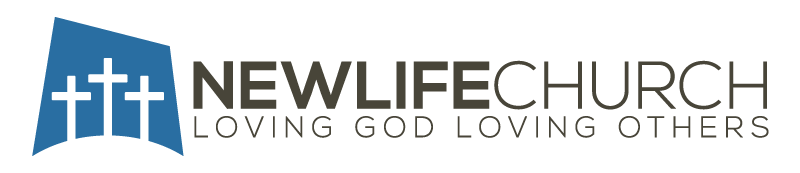 Inspire Notes* What is God calling you out of? _______________________________________________________________________________________________________________________________________________________________________________________________________________________________________________________________He has rescued us from the domain of darkness and transferred us into the kingdom of the Son he loves.
Colossians 1:13 CSB* What is God calling out of you?__________________________________________________________________________________________________________________________________________________________________________________________________________________________________________For you were called to be free, brothers and sisters; only don’t use this freedom as an opportunity for the flesh, but serve one another through love.
Galatians 5:13 CSBJust as each one has received a gift, use it to serve others, as good stewards of the varied grace of God. If anyone speaks, let it be as one who speaks God’s words; if anyone serves, let it be from the strength God provides, so that God may be glorified through Jesus Christ in everything. To him be the glory and the power forever and ever. Amen.
1 Peter 4:10